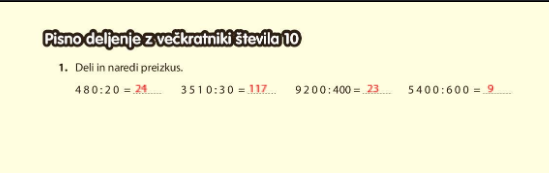 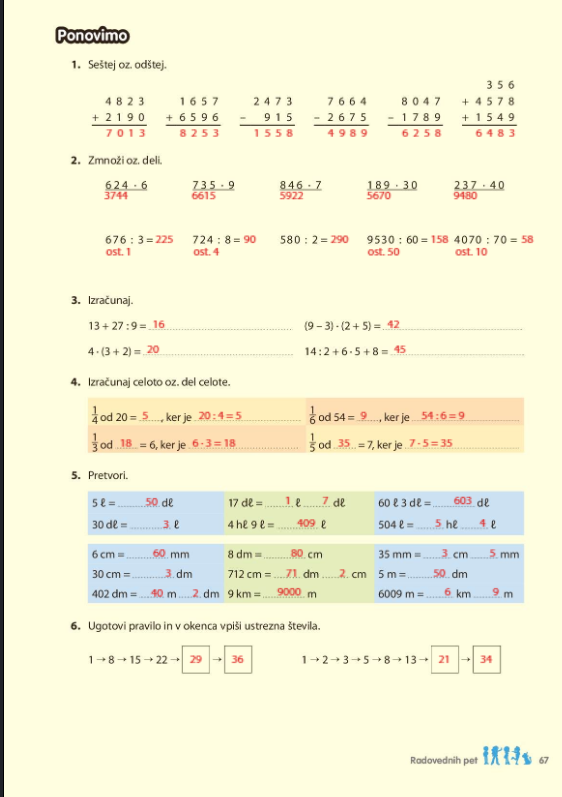 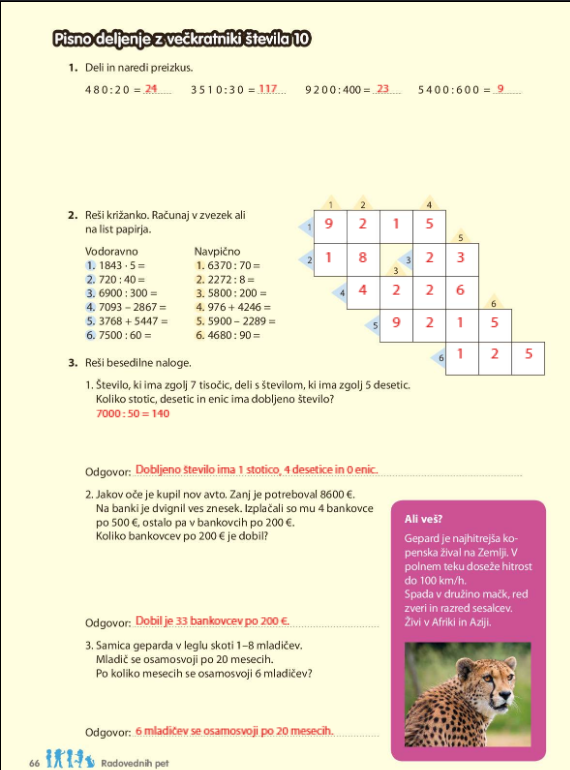 DELO NA DALJAVOŠolsko leto 2019/ 2020Razred: 4. aDELO NA DALJAVOŠolsko leto 2019/ 2020Razred: 4. aDELO NA DALJAVOŠolsko leto 2019/ 2020Razred: 4. aDELO NA DALJAVOŠolsko leto 2019/ 2020Razred: 4. aPredmet:MATZaporedna št. ure:130. Datum: 8. 4. 2020Učiteljica:Zdenka MežanTema: Ponavljanje in utrjevanje znanjaTema: Ponavljanje in utrjevanje znanjaTema: Ponavljanje in utrjevanje znanjaTema: Ponavljanje in utrjevanje znanjaPripomočki: Vaje Znam za več str .66/ 1. naloga in str. 67Pripomočki: Vaje Znam za več str .66/ 1. naloga in str. 67Pripomočki: Vaje Znam za več str .66/ 1. naloga in str. 67Pripomočki: Vaje Znam za več str .66/ 1. naloga in str. 67Namen učenja:Naučiti se pisno deliti z večkratniki števila 10Namen učenja:Naučiti se pisno deliti z večkratniki števila 10Namen učenja:Naučiti se pisno deliti z večkratniki števila 10Namen učenja:Naučiti se pisno deliti z večkratniki števila 10Kriteriji uspešnosti: uspešen/na boš, ko boš znal/a:pisno deliti z enomestnim številom in narediti preizkus (tudi z ostankom),deliti z ostankom, pisno deliti z večkratniki števila 10, poimenovati člene posameznih računskih operacij,uporabiti računske operacije pri reševanju besedilnih nalog.Kriteriji uspešnosti: uspešen/na boš, ko boš znal/a:pisno deliti z enomestnim številom in narediti preizkus (tudi z ostankom),deliti z ostankom, pisno deliti z večkratniki števila 10, poimenovati člene posameznih računskih operacij,uporabiti računske operacije pri reševanju besedilnih nalog.Kriteriji uspešnosti: uspešen/na boš, ko boš znal/a:pisno deliti z enomestnim številom in narediti preizkus (tudi z ostankom),deliti z ostankom, pisno deliti z večkratniki števila 10, poimenovati člene posameznih računskih operacij,uporabiti računske operacije pri reševanju besedilnih nalog.Kriteriji uspešnosti: uspešen/na boš, ko boš znal/a:pisno deliti z enomestnim številom in narediti preizkus (tudi z ostankom),deliti z ostankom, pisno deliti z večkratniki števila 10, poimenovati člene posameznih računskih operacij,uporabiti računske operacije pri reševanju besedilnih nalog.Pozdravljeni! Danes ponavljamo in utrjujemo pred preverjanjem znanja. Potek dela: PONOVI- še enkrat si poglejPoglej video razlago Pisno deljenje z večkratniki števila 10: https://www.youtube.com/watch?v=nFNXeYvv4O0Vaje str. 66 – 1. naloga – Deli in naredi preizkus. Pri deljenju moraš nujno podpisovati celoten postopek!Vaje str. 67 – Reši celo stran vaj za ponovitev in utrditev snovi pred pisnim preverjanjem znanja.Preveri svoje račune s pomočjo rešitev spodaj. V rešitvah so le rezultati, ti moraš imeti zapisan celoten postopek deljenja s podpisovanjem!Ko pregledaš, fotografiraj in mi pošlji, da vidim, kako ti je šlo delo od rok. JUTRI, v četrtek, 9.4., BO ZNANJE PISNO PREVERJALI.Dodatne naloge: Kdor želi in zmore samostojno narediti več, reši še ostale naloge na str 61.Samovrednotenje:Kaj sem se danes naučil/a? Je namen učenja dosežen? Sem bil/a uspešna glede na kriterije uspešnosti? Kaj lahko naredim, da svoje znanje še izboljšam?Pozdravljeni! Danes ponavljamo in utrjujemo pred preverjanjem znanja. Potek dela: PONOVI- še enkrat si poglejPoglej video razlago Pisno deljenje z večkratniki števila 10: https://www.youtube.com/watch?v=nFNXeYvv4O0Vaje str. 66 – 1. naloga – Deli in naredi preizkus. Pri deljenju moraš nujno podpisovati celoten postopek!Vaje str. 67 – Reši celo stran vaj za ponovitev in utrditev snovi pred pisnim preverjanjem znanja.Preveri svoje račune s pomočjo rešitev spodaj. V rešitvah so le rezultati, ti moraš imeti zapisan celoten postopek deljenja s podpisovanjem!Ko pregledaš, fotografiraj in mi pošlji, da vidim, kako ti je šlo delo od rok. JUTRI, v četrtek, 9.4., BO ZNANJE PISNO PREVERJALI.Dodatne naloge: Kdor želi in zmore samostojno narediti več, reši še ostale naloge na str 61.Samovrednotenje:Kaj sem se danes naučil/a? Je namen učenja dosežen? Sem bil/a uspešna glede na kriterije uspešnosti? Kaj lahko naredim, da svoje znanje še izboljšam?Pozdravljeni! Danes ponavljamo in utrjujemo pred preverjanjem znanja. Potek dela: PONOVI- še enkrat si poglejPoglej video razlago Pisno deljenje z večkratniki števila 10: https://www.youtube.com/watch?v=nFNXeYvv4O0Vaje str. 66 – 1. naloga – Deli in naredi preizkus. Pri deljenju moraš nujno podpisovati celoten postopek!Vaje str. 67 – Reši celo stran vaj za ponovitev in utrditev snovi pred pisnim preverjanjem znanja.Preveri svoje račune s pomočjo rešitev spodaj. V rešitvah so le rezultati, ti moraš imeti zapisan celoten postopek deljenja s podpisovanjem!Ko pregledaš, fotografiraj in mi pošlji, da vidim, kako ti je šlo delo od rok. JUTRI, v četrtek, 9.4., BO ZNANJE PISNO PREVERJALI.Dodatne naloge: Kdor želi in zmore samostojno narediti več, reši še ostale naloge na str 61.Samovrednotenje:Kaj sem se danes naučil/a? Je namen učenja dosežen? Sem bil/a uspešna glede na kriterije uspešnosti? Kaj lahko naredim, da svoje znanje še izboljšam?Pozdravljeni! Danes ponavljamo in utrjujemo pred preverjanjem znanja. Potek dela: PONOVI- še enkrat si poglejPoglej video razlago Pisno deljenje z večkratniki števila 10: https://www.youtube.com/watch?v=nFNXeYvv4O0Vaje str. 66 – 1. naloga – Deli in naredi preizkus. Pri deljenju moraš nujno podpisovati celoten postopek!Vaje str. 67 – Reši celo stran vaj za ponovitev in utrditev snovi pred pisnim preverjanjem znanja.Preveri svoje račune s pomočjo rešitev spodaj. V rešitvah so le rezultati, ti moraš imeti zapisan celoten postopek deljenja s podpisovanjem!Ko pregledaš, fotografiraj in mi pošlji, da vidim, kako ti je šlo delo od rok. JUTRI, v četrtek, 9.4., BO ZNANJE PISNO PREVERJALI.Dodatne naloge: Kdor želi in zmore samostojno narediti več, reši še ostale naloge na str 61.Samovrednotenje:Kaj sem se danes naučil/a? Je namen učenja dosežen? Sem bil/a uspešna glede na kriterije uspešnosti? Kaj lahko naredim, da svoje znanje še izboljšam?